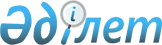 Исатай ауданында қоғамдық жұмыстарды ұйымдастыру және қаржыландыру туралы
					
			Күшін жойған
			
			
		
					Атырау облысы Исатай аудандық әкімдігінің 2015 жылғы 22 мамырдағы № 96 қаулысы. Атырау облысының Әділет департаментінде 2015 жылғы 12 маусымда № 3225 болып тіркелді. Күші жойылды - Атырау облысы Исатай ауданы әкімдігінің 2016 жылғы 15 сәуірдегі № 72 қаулысымен      Ескерту. Күші жойылды - Атырау облысы Исатай ауданы әкімдігінің 15.04.2016 № 72 қаулысымен (қол қойылған күннен бастап қолданысқа енгізіледі).

      "Қазақстан Республикасындағы жергілікті мемлекеттік басқару және өзін-өзі басқару туралы" Қазақстан Республикасының 2001 жылғы 23 қаңтардағы Заңының 31 бабына, "Халықты жұмыспен қамту туралы" Қазақстан Республикасының 2001 жылғы 23 қаңтардағы Заңының 20 бабына және "Халықты жұмыспен қамту туралы" Қазақстан Республикасының 2001 жылғы 23 қаңтардағы Заңын іске асыру жөніндегі шаралар туралы" Қазақстан Республикасы Үкіметінің 2001 жылғы 19 маусымдағы № 836 қаулысына сәйкес аудан әкімдігі ҚАУЛЫ ЕТЕДІ:

      1. Ұйымдардың тізбелері және қоғамдық жұмыстардың түрлері осы қаулының 1-қосымшасына сәйкес бекітілсін.

      2. Қоғамдық жұмыстардың көлемі мен нақты жағдайлары, еңбегіне төленетін ақының мөлшері және оларды қаржыландыру көздері осы қаулының 2-қосымшасына сәйкес бекітілсін.

      3. Осы қаулының орындалуын бақылауды өзіме қалдырамын.

      4. Осы қаулы әділет органдарында мемлекеттік тіркелген күннен бастап күшіне енеді, ол алғашқы ресми жарияланған күнінен кейін күнтізбелік он күн өткен соң қолданысқа енгізіледі және 2015 жылдың 12 наурызынан бастап туындаған құқықтық қатынастарға таратылады.



      ИАП____ ИАММ____ АЖШС____ ИАІІБ____ ИАВС____ ИАМА____ ИАӘБ ____ ИАС _____ ИАҚІЖБ____ АОБЖМЖОИАФ____ АОӘДСАОБИАБФ_____ НОПҚБАОИАФ____

 Ұйымдардың тізбелері және қоғамдық жұмыстардың түрлері Қоғамдық жұмыстардың көлемі мен нақты жағдайлары, еңбегіне төленетін ақының мөлшері және оларды қаржыландыру көздері
					© 2012. Қазақстан Республикасы Әділет министрлігінің «Қазақстан Республикасының Заңнама және құқықтық ақпарат институты» ШЖҚ РМК
				
      Аудан әкімінің міндетін атқарушы

М. Өтеғалиев

      КЕЛІСІЛДІ:
"Атырау облысы Исатай ауданының
прокуратурасы" мемлекеттік мекемесі, 
аудан прокуроры М. Ермеков

2015 жылғы 21 мамыр

"Атырау облысы Мәдениет,
мұрағаттар және құжаттама
басқармасының Исатай ауданы
мемлекеттік мұрағаты"
коммуналдық мемлекеттік
мекемесінің басшысы Б. Бакишева

2015 жылғы 21 мамыр

"Аслим" жауапкершілігі шектеулі

серіктестігінің директоры Г. Сибатова

2015 жылғы 21 мамыр

"Атырау облыстық Ішкі істер
департаментінің Исатай аудандық
ішкі істер бөлімі" мемлекеттік
мекемесінің бастығы Ә. Тәжбентаев

2015 жылғы 21 мамыр

"Исатай аудандық ветеринария

бөлімі" мемлекеттік мекемесінің

шаруашылық жүргізу құқығындағы

"Исатай аудандық ветеринариялық

стансасы" коммуналдық мемлекеттік

кәсіпорынының директоры А. Рахметов

2015 жылғы 21 мамыр

"Исатай аудандық Мәслихатының

аппараты" мемлекеттік мекемесі,

мәслихат хатшысы Ж. Қадимов

2015 жылғы 21 мамыр

"Қазақстан Республикасы Әділет

министрлігі Атырау облысы Әділет

департаментінің Исатай ауданы

Әділет басқармасы" республикалық

мемлекеттік мекемесінің басшысы

А. Нұғман

2015 жылғы 21 мамыр

Қазақстан Республикасы Атырау

облысы Исатай аудандық

сотының төрайымы А. Мағзомова

2015 жылғы 21 мамыр

Қазақстан Республикасы Қорғаныс

министрлігінің "Атырау облысы

Исатай ауданының қорғаныс істері

жөніндегі бөлімі" республикалық

мемлекеттік мекемесінің бастығы

А. Кенжегулов

2015 жылғы 21 мамыр

Қазақстан Республикасы Әділет

министрлігі Тіркеу қызметі және

құқықтық көмек көрсету комитетінің

"Атырау облысы бойынша

жылжымайтын мүлік жөніндегі

орталығы" Республикалық

мемлекеттік қазыналық кәсіпорнының

Исатай ауданындағы 

филиалының басшысы С. Ахметов

2015 жылғы 21 мамыр

"Қазақстан Республикасы Әділет

министрлігі РММ "Атырау облысы

Әділет департаментінің "Сот актілерін

орындау бойынша Исатай аумақтық

бөлімі" филиалының басшысы,

аға сот орындаушысы А. Ауданов

2015 жылғы 21 мамыр

"Нұр Отан" партиясы қоғамдық

бірлестігінің Атырау облысы Исатай

аудандық филиалы төрағасының

бірінші орынбасары А. Ахметжанова

2015 жылғы 21 мамыр

Аудан әкімдігінің 2015 жылғы 22 мамырдағы № 96 қаулысына 1 қосымшаАудан әкімдігінің 2015 жылғы 22 мамырдағы № 96 қаулысымен бекітілген№

Ұйымдардың тізбесі

Қоғамдық жұмыстардың түрлері

Қоғамдық жұмыстардың түрлері

Қоғамдық жұмыстардың түрлері

1

"Исатай ауданының Аққыстау ауылдық округі әкімінің аппараты" мемлекеттік мекемесі

Шабарман, іс жүргізуші, аймақтарды экологиялық сауықтыру (көгалдандыру және көркейту), елді мекендердің тазалық жұмыстарына көмектесу

Шабарман, іс жүргізуші, аймақтарды экологиялық сауықтыру (көгалдандыру және көркейту), елді мекендердің тазалық жұмыстарына көмектесу

Шабарман, іс жүргізуші, аймақтарды экологиялық сауықтыру (көгалдандыру және көркейту), елді мекендердің тазалық жұмыстарына көмектесу

2

"Исатай ауданының Тұщықұдық ауылдық округі әкімінің аппараты" мемлекеттік мекемесі

Газет таратушы, аймақтарды экологиялық сауықтыру (көгалдандыру және көркейту), елді мекендердің тазалық жұмыстарына көмектесу

Газет таратушы, аймақтарды экологиялық сауықтыру (көгалдандыру және көркейту), елді мекендердің тазалық жұмыстарына көмектесу

Газет таратушы, аймақтарды экологиялық сауықтыру (көгалдандыру және көркейту), елді мекендердің тазалық жұмыстарына көмектесу

3

"Исатай ауданының Қамысқала ауылдық округі әкімінің аппараты" мемлекеттік мекемесі

Газет таратушы, аймақтарды экологиялық сауықтыру (көгалдандыру және көркейту), елді мекендердің тазалық жұмыстарына көмектесу

Газет таратушы, аймақтарды экологиялық сауықтыру (көгалдандыру және көркейту), елді мекендердің тазалық жұмыстарына көмектесу

Газет таратушы, аймақтарды экологиялық сауықтыру (көгалдандыру және көркейту), елді мекендердің тазалық жұмыстарына көмектесу

4

"Исатай ауданының Жанбай ауылдық округі әкімінің аппараты" мемлекеттік мекемесі

Газет таратушы, аймақтарды экологиялық сауықтыру (көгалдандыру және көркейту), елді мекендердің тазалық жұмыстарына көмектесу

Газет таратушы, аймақтарды экологиялық сауықтыру (көгалдандыру және көркейту), елді мекендердің тазалық жұмыстарына көмектесу

Газет таратушы, аймақтарды экологиялық сауықтыру (көгалдандыру және көркейту), елді мекендердің тазалық жұмыстарына көмектесу

5

"Исатай ауданының Нарын ауылдық округі әкімінің аппараты" мемлекеттік мекемесі

Аймақтарды экологиялық сауықтыру (көгалдандыру және көркейту), елді мекендердің тазалық жұмыстарына көмектесу

Аймақтарды экологиялық сауықтыру (көгалдандыру және көркейту), елді мекендердің тазалық жұмыстарына көмектесу

Аймақтарды экологиялық сауықтыру (көгалдандыру және көркейту), елді мекендердің тазалық жұмыстарына көмектесу

6

"Исатай ауданының Забурын ауылдық округі әкімінің аппараты" мемлекеттік мекемесі

Газет таратушы, аймақтарды экологиялық сауықтыру (көгалдандыру және көркейту), мал ауруларының профилактикасына қатысу, елді мекендердің тазалық жұмыстарына көмектесу

Газет таратушы, аймақтарды экологиялық сауықтыру (көгалдандыру және көркейту), мал ауруларының профилактикасына қатысу, елді мекендердің тазалық жұмыстарына көмектесу

Газет таратушы, аймақтарды экологиялық сауықтыру (көгалдандыру және көркейту), мал ауруларының профилактикасына қатысу, елді мекендердің тазалық жұмыстарына көмектесу

7

"Исатай ауданының Исатай ауылдық округі әкімінің аппараты" мемлекеттік мекемесі

Газет таратушы, аймақтарды экологиялық сауықтыру (көгалдандыру және көркейту), мал ауруларының профилактикасына қатысу, елді мекендердің тазалық жұмыстарына көмектесу

Газет таратушы, аймақтарды экологиялық сауықтыру (көгалдандыру және көркейту), мал ауруларының профилактикасына қатысу, елді мекендердің тазалық жұмыстарына көмектесу

Газет таратушы, аймақтарды экологиялық сауықтыру (көгалдандыру және көркейту), мал ауруларының профилактикасына қатысу, елді мекендердің тазалық жұмыстарына көмектесу

8

"Атырау облысы Исатай ауданының прокуратурасы" мемлекеттік мекемесінің

Шабарман, электронды есептегіш машинасының операторы, іс жүргізуші, тазалық жұмыстарына көмектесу

Шабарман, электронды есептегіш машинасының операторы, іс жүргізуші, тазалық жұмыстарына көмектесу

Шабарман, электронды есептегіш машинасының операторы, іс жүргізуші, тазалық жұмыстарына көмектесу

9

"Атырау облысы Мәдениет, мұрағаттар және құжаттама басқармасының Исатай ауданы мемлекеттік мұрағаты" коммуналдық мемлекеттік мекемесі

Шабарман, іс жүргізуші

Шабарман, іс жүргізуші

Шабарман, іс жүргізуші

10

"Аслим" жауапкершілігі шектеулі серіктестігі

Елді мекендердің тазалық жұмыстарына көмектесу

Елді мекендердің тазалық жұмыстарына көмектесу

Елді мекендердің тазалық жұмыстарына көмектесу

11

"Атырау облыстық Ішкі істер департаментінің Исатай аудандық ішкі істер бөлімі" мемлекеттік мекемесі

Шабарман, іс жүргізуші

Шабарман, іс жүргізуші

Шабарман, іс жүргізуші

12

"Исатай аудандық ветеринария бөлімі" мемлекеттік мекемесінің шаруашылық жүргізу құқығындағы "Исатай аудандық ветеринариялық стансасы" коммуналдық мемлекеттік кәсіпорыны

Тазалық жұмыстарына көмектесу

Тазалық жұмыстарына көмектесу

Тазалық жұмыстарына көмектесу

13

"Исатай аудандық Мәслихатының аппараты" мемлекеттік мекемесі

Тазалық жұмыстарына көмектесу

Тазалық жұмыстарына көмектесу

Тазалық жұмыстарына көмектесу

14

"Исатай ауданы әкімінің аппараты" мемлекеттік мекемесі

Шабарман, тазалық жұмыстарына көмектесу

Шабарман, тазалық жұмыстарына көмектесу

Шабарман, тазалық жұмыстарына көмектесу

15

"Қазақстан Республикасы Әділет министрлігі Атырау облысы Әділет департаментінің Исатай ауданы Әділет басқармасы" республикалық мемлекеттік мекемесі

Шабарман, тазалық жұмыстарына көмектесу

Шабарман, тазалық жұмыстарына көмектесу

Шабарман, тазалық жұмыстарына көмектесу

16

Қазақстан Республикасы Атырау облысы Исатай аудандық соты

Шабарман

Шабарман

Шабарман

17

Қазақстан Республикасы Қорғаныс министрлігінің "Атырау облысы Исатай ауданының қорғаныс істері жөніндегі бөлімі" республикалық мемлекеттік мекемесі

Шабарман

Шабарман

Шабарман

18

Қазақстан Республикасы Әділет министрлігі Тіркеу қызметі және құқықтық көмек көрсету комитетінің "Атырау облысы бойынша жылжымайтын мүлік жөніндегі орталығы" Республикалық мемлекеттік қазыналық кәсіпорнының Исатай ауданындағы филиалы

Шабарман, тазалық жұмыстарына көмектесу

Шабарман, тазалық жұмыстарына көмектесу

Шабарман, тазалық жұмыстарына көмектесу

19

"Қазақстан Республикасы Әділет министрлігі РММ "Атырау облысы Әділет департаментінің "Сот актілерін орындау бойынша Исатай аумақтық бөлімі" филиалы

Шабарман, тазалық жұмыстарына көмектесу

Шабарман, тазалық жұмыстарына көмектесу

Шабарман, тазалық жұмыстарына көмектесу

20

"Нұр Отан" партиясы" қоғамдық бірлестігінің Атырау облысы Исатай аудандық филиалы

Шабарман, электронды есептегіш машинасының операторы, іс жүргізуші

Шабарман, электронды есептегіш машинасының операторы, іс жүргізуші

Шабарман, электронды есептегіш машинасының операторы, іс жүргізуші

Аудан әкімдігінің 2015 жылғы 22 мамырдағы № 96 қаулысына 2 қосымша

Аудан әкімдігінің 2015 жылғы 22 мамырдағы № 96 қаулысымен бекітілген

№

Қоғамдық жұмыстың түрлері

Көлемі

Нақты жағдайлары

Қаржыландыру көздері

Ең төменгі жалақы алғандағы төлеудің мөлшері

1

Аймақтарды экологиялық сауықтыру (көгалдандыру және көркейту)

600 тал

Толық емес жұмыс күні және икемді график

Жергілікті бюджет есебінен

1,3

2

Мал ауруларының профилактикасына қатысу

1000 мал саны

Толық емес жұмыс күні және икемді график

Жергілікті бюджет есебінен

1,3

3

Елді мекендердің тазалық жұмыстарына көмектесу

70000 ш/м

Толық емес жұмыс күні және икемді график

Жергілікті бюджет есебінен

1,3

4

Тағы басқа жұмыстар: Шабарман, электронды есептегіш машинасының операторы, іс жүргізуші, газет таратушы.

10000 қағаз айналымы, 10000 қағаз айналымы, 10000 қағаз айналымы

Толық емес жұмыс күні және икемді график

Жергілікті бюджет есебінен

1,3

